  Koruna Vysočiny, destinační management turistické oblasti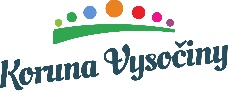 Koruna Vysočiny, z.s., Kancelář managementu destinace se sídlem Příční 405, 593 01 Bystřice nad Pernštejnem, IČ: 04415868 spis. zn. L 20838 u KS v Brně, účet č.: 115 -1313450277/0100 vedený u KB, tel.: 566 788 406, 776 308 072, kancelar@korunavysociny.czZÁPIS Z PORADY VÝKONNÉ PRACOVNÍ SKUPINY TIC A KORUNY VYSOČINY, Z.S.Nedvědiceč. 01/2020Konané dne 12.02.2020Termín dalšího zasedání výkonné pracovní skupiny je 26.03.2020 v Bystřici nad PernštejnemOľga KönigováV Bystřici nad Pernštejnem 12.02.2020  Úkol č.LhůtaZodpovídáPředmět   01/01/2020:Představení a vize nové ředitelky Koruny Vysočina, z. s.Popis:Oľga Königová se představila pracovníkům TIC, vysvětlila svoje představy o fungování KV a vize. 02/01/2020:Očekávání od spolupráce s Krounou VysočinaPopis:Zástupci TIC se postupně vyjádřili, co od KV očekávají. Mezi jednotlivými zástupci rezonovalo téma turistické noviny na letní sezónu. 03/01/2020:Předání informací o činnosti Koruny Vysočina od 1.2.2020 do 12.02.2020Popis:Oľga Königová informovala o aktivitách, které v rámci nastoupení do své funkce začala podnikat:
Návštěva veletrhu GO Brno (navázání spolupráce s Vysočina Tourism, Českomoravské Pomezí, ČSKS, CzechTourismDomluvila přizvání důležitých hráčů v CR z Novoměstska, Bystřicka, Nedvědicka na setkání Partnerů, organizované panem KinskýmVytvoření databáze kontaktů pro propagaci: obce, ubytovatele, restaurace, novináři, atrakceZměna účetní KV od 1.1.2020Převzetí agendy od Terezy OrosovéNávštěva veletrhu Praha (služba na stánku města Bystřice nad Pernštejnem)XART - domluven proces spolupráce, zejména při objednávání technické podporyPříprava k certifikaci Aktivní práce na FB profilu Koruny VysočinaNavázání spolupráce s fotografy, kteří KV poskytují krásné fotky bezúplatněPlánované setkání představenstva KV v Jihočeské centrále Informace o setkání s panem VechetouPlánované setkání s Krajem Vysočina a Vysočina Toursim04/01/2020:Návrhy na produkty v CR za Korunu VysočinaPopis:Paní Königová představila návrhy Koruny Vysočina produkty a požádala o případné další nápady, které již v minulosti padly a nebyly dotažené. Návrhy ze strany KV:
Putování s Vodomilem po Koruně Vysočiny - filmová Koruna VysočinyVtipné bonusové kartySlevové kartyWebový magazínVrchařská Koruna Vysočiny (v letošním ročníku přebere KV pod svoje křídla)Putování za regionálními lihovinami 
Návrhy ze strany TIC:Turistické novinyRazítka Koruny VysočinaTuristické vizitky dvojitéSklenice s čistým vzduchem
Úkoly:Bylo domluvené, že Vodomil se stane prvním společným produktem, v režii TIC Bystřice a KV. KV má za úkol požádat ostatní členy o věcnou podporu při vyhlašování. TIC Bystřice připraví místa, které budou kopírovat náš region KVJedno z míst bude TIC v ZR, které bude nově zbudovanéOstatní produkty budou projednávání na výkonné radě KV05/01/2020:Certifikace a její náležitostiPopis:Paní Königová přestavila smysl a důležitost certifikace pro KV. Následně obeznámila s potřebnými kroky v certifikaci:1.Zakladatelské smlouvy 2. Mapa území 3. Stanovisko kraje 4. Počet obcí nebo rozloha 5. Počet lůžek a počet přenocování 6. Počet certifikovaných TIC 7. Podíl podnikatelských subjektů a NNO na řízení DMO 8. Střednědobý nebo dlouhodobý strategický dokument 9. Operativní strategický dokument 10. Funkční platforma 3K včetně zveřejní 11. Počet aktivních partnerů (min. 50) 12. Sledování ukazatelů vývoje destinace – MIS 13. Deklarace marketingových aktivit 14. Deklarace produktu cestovního ruchu 15. Dokument o činnosti DMO 16. Další dokumenty k posouzení činnosti DMO 17. Souhlas k provedení hodnocení 18. Seznam partnerů 19. Počet turisticky významných technických atraktivit ve struktuře (továrny, technické provozy, lomy, doly, mlýny, apod.) 20. Počet a délka naučných stezek 21. Kongresové a konferenční kapacity (počet a kapacita sálů) 22. Počet lyžařských areálů včetně počtu vleků a lanovek a délky značených a upravovaných sjezdových tratí 23. Délka značených a upravovaných lyžařských běžeckých tratí 24. Počet pravidelně organizovaných klíčových eventů (akcí) v destinaci ve členění na sportovní a kulturní akce 25. Návštěvnost kulturně-historických a technických atraktivit se zpoplatněným vstupem (hrady a zámky, muzea a galerie, turisticky významné vojenské objekty, památkové rezervace, UNESCO, továrny, lomy, doly, mlýny, apod.) 26. Výše vybraných místních poplatků v destinaci 27. Profil, spokojenost a výdaje návštěvníka 28. Výše výdajů DMO na rozvoj cestovního ruchu v destinaci celkem a ve struktuře (investiční, provozní, marketingové a personální výdaje) 29. Spokojenost partnerů B2B06/01/2020:Způsoby zveřejňování a informování o dění v KV pro místní obyvatelstvoPopis:Proběhla diskuse o možnostech zvyšování propagace směrem k občanům Koruny Vysočina. Kromě standardních zpravodajů měst, je vhodné oslovit také kabelovou televizi.Úkoly:Bylo domluveno zaslat paní Königové uzávěrky zpravodajů.07/01/2020:Nabídka podpory Koruny Vysočina ze strany TIC Popis:Vyvolalo se jednání ohledně společné podpory, které pracovnice TIC jsou schopni v blízké budoucnosti věnovat KV.
Domluveno:Spolupráce na obsahu letních turistických novinSpolupráce při sazbě novin (Bystřice n. P.)Finanční pomoc (každé TIC si zaplatí svůj požadovaný počet)Spolupráce na vytvoření společných tematických brožurSpolupráce při opravě obsahu webových stránek Spolupráce při zveřejňování akcí pro turisty Úkoly:Zjistit zájem ze strany KV o tvorbu “mini” turistických novin na léto 2020 v malém vydáníZaslat přehled ročních kulturních i sportovních akcí, které by byly zajímavé pro turisty08/01/2020:Jeden společný web pro všechny partnery, společný vizuál a propagační materiálPopis:Paní Königová předložila myšlenku společného jednotného webu pro všechny TIC. Vytvořila by se tak společná platforma, bez nutnosti vkládat informace z CR na více webových stránek, ušetřily by se finanční prostředky do budoucnosti a lépe by se pak pracovalo s online propagací. Také byl předložen návrh vzniku jednotných letáků dle různých témat, které by obsahovaly vždy informace z celého region. Ušetříme finanční náklady, a turista se bude cítit u nás komfortněji. Splníme tím i mise naší destinace.  V obou případech přišlo ke souznění a podpoře plánu KV. Další postup byl navržen: Příprava prvních společných 8 tématPožádání o dotace na nové brožury Zatím s webem nebudeme nic dělat, jen ho dostat do perfektního stavu co se týče obsahu. Příprava grafického manuálu a změna loga09/01/2020DiskusePopisV průběhu diskuse proběhly informace ohledně aktivit jednotlivých TIC a přípravě na sezonu.